新 书 推 荐中文书名：《既定交易：足球合同、数百万英镑转会和英超大生意内幕指南》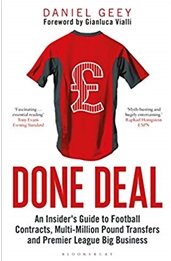 英文书名：DONE DEAL: AN INSIDER'S GUIDE TO FOOTBALL CONTRACTS, MULTI-MILLION POUND TRANSFERS AND PREMIER LEAGUE BIG BUSINESS 作    者：Daniel Geey出 版 社：Bloomsbury Sport代理公司：ANA/Jessica Wu页    数：256页出版时间：2019年1月代理地区：中国大陆、台湾审读资料：电子稿类    型：运动内容简介：英格兰足球超级联赛首席律师丹尼尔·盖伊（Daniel Geey）凭借深刻的见解揭开了现代足球的内幕。无论是被解雇的经理，新球星的签约，电视转播权的谈判，球员的不当行为还是数百万英镑的俱乐部收购，律师仍然是所有足球商业交易的核心。这部通俗易懂的作品出自一手处理过所有事务的英格兰足球超级联赛顶级律师丹尼尔·盖伊（Daniel Geey）之手，它探讨了从球场到董事会、塑造了现代足球的各种问题，以及这些问题如何影响联赛、俱乐部、球员和球迷。凭借内幕轶事和专家建议，《既定交易》（Done Deal）为足球迷提供了一个关于所有场外足球事务的新鲜和权威的视角。作者简介：丹尼尔·盖伊（Daniel Geey）：1981年出生于利物浦，父亲是律师，母亲是职业网球运动员。他成为体育律师的道路似乎从出生那一刻起便已铺就。由于对足球怀有强烈的兴趣，他尽可能多地阅读有关精彩比赛的新闻和信息。他在自己的网站上撰写关于足球行业的博客，发自内心地发送推文，在Instagram上发布足球统计数据。他是足球慈善组织“足球援助”的主席，也是“诺亚方舟儿童收容所”的拥护者。为全世界想了解足球产业真正运作方式的球迷们创作一部通俗易懂的作品是他一直以来的愿望。谢谢您的阅读！请将反馈信息发至：吴伊裴（Jessica Wu）安德鲁﹒纳伯格联合国际有限公司北京代表处北京市海淀区中关村大街甲59号中国人民大学文化大厦1705室，100872电话：010-82449901传真：010-82504200Email：Jessica@nurnberg.com.cnHttp://www.nurnberg.com.cn新浪微博：http://weibo.com/nurnberg豆瓣小站：http://site.douban.com/110577/